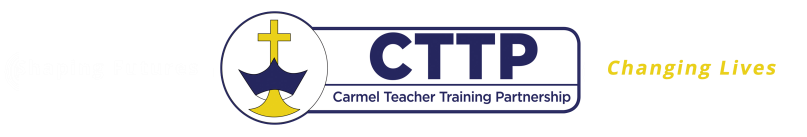 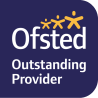 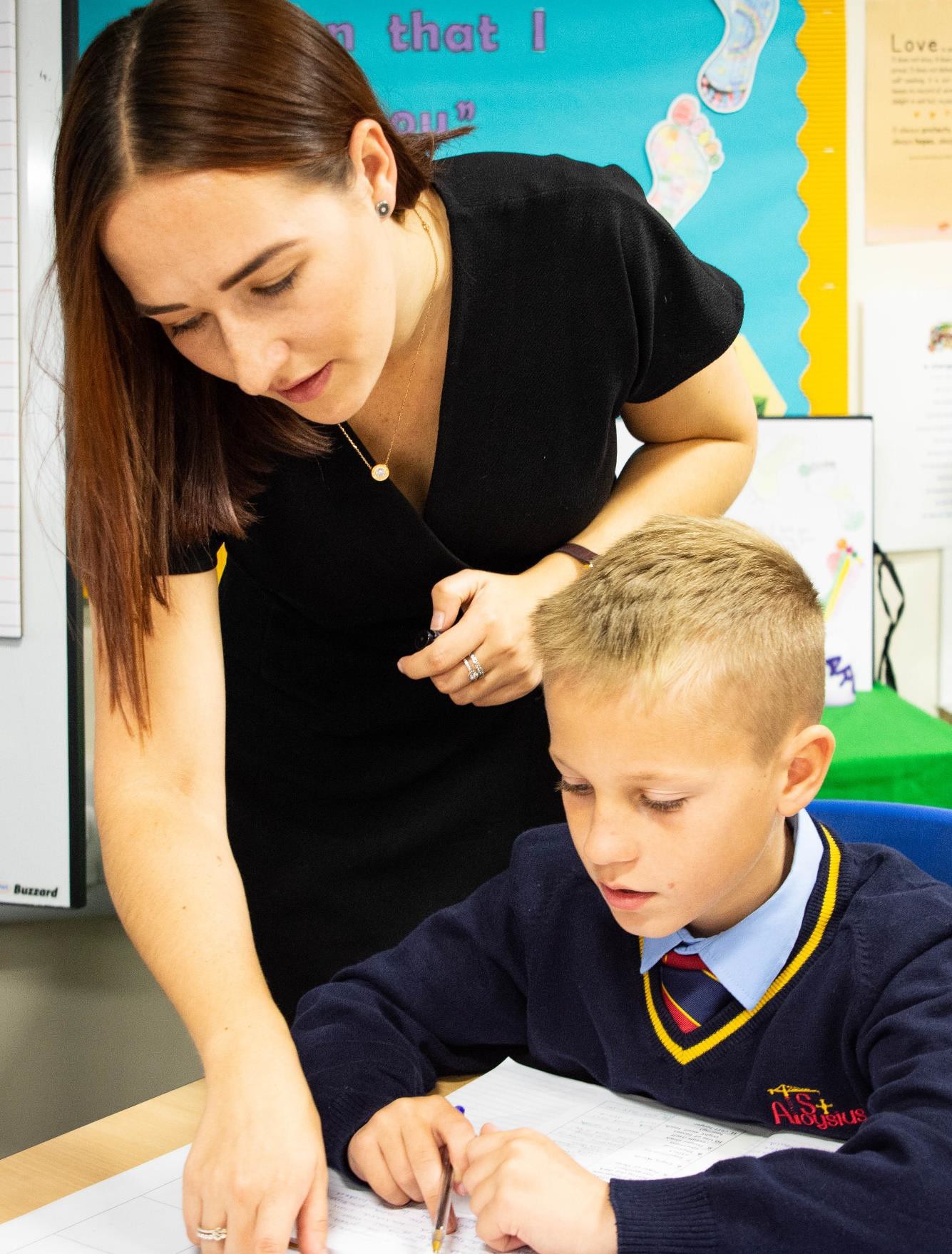 Trainee Induction Booklet2022-2023	Trainee Induction Booklet	2022 - 2023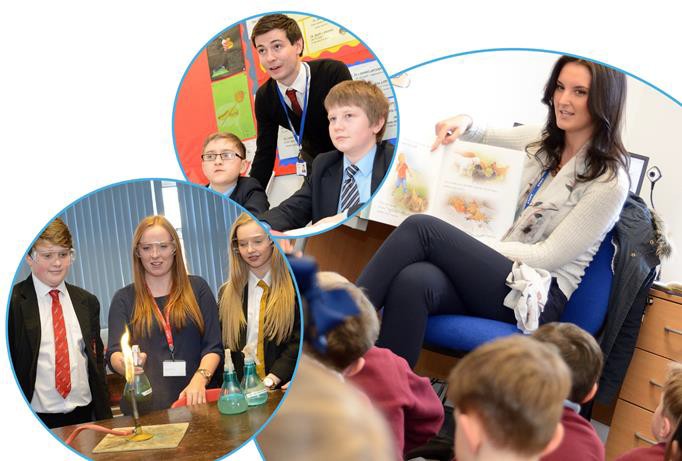 IntroductionWelcome to Carmel Teacher Training Partnership (CTTP), the Initial Teacher Training provider at Carmel College. CTTP operates within Carmel Professional Training Centre, in partnership with schools, colleges and academies across the region. Since 2013 Carmel Teacher Training Partnership has worked alongside other Lead Schools to deliver the highest quality SCITT and School Direct Programmes.We train both primary and secondary trainees through a very strong partnership based on high quality provision and very experienced staff.The purpose of this induction booklet is to get you started and assist in the early stages of training, by establishing the foundations and routines required to have a successful year.You will spend most of your time this year within your main training school placement. With this in mind, you are both working for the school and in partnership with them. This will require you to work within the policies and procedures as prescribed for all teachers at your school. You will be expected to become involved in all aspects of school life, curricular and extra-curricular, academic and pastoral. In order to have a successful training year, it is imperative that you become an excellent all-round teacher and often this goes above and beyond the standards defined by the DfE.You will learn about the professional boundaries within which teachers are required to work and then in order to become a successful teacher, you must work within these boundaries when dealing with students, staff and parents.In order to support the clarity of acceptable behaviour, ask questions of your Mentor and Professional Tutor, join a union and study the advice given carefully.You are beginning a challenging and demanding year that will launch the rest of your professional life. As many of our trainees go on to work in our partner schools, think of your training year as a year-long interview, with the children, your colleagues and trainers being the interview panel. Even though you have chosen a career that requires hard work and commitment with unforeseeable obstacles along the way, you will find teaching to be the most rewarding profession imaginable.So embrace the challenges life as a teacher can bring, fully engage in all aspects of the training, and enjoy the year.M ShortenCEO of Bishop Hogarth Catholic Education TrustHistoryCarmel College began its life as an ITT provider in 2000 with just a few GTP and RTP trainees. Through these employment based routes, the early stages of programme development were created. Carmel became a designated recommending body in 2004 and in the same year, the primary GTP programme began. In 2013 the partnership was just one of three providers piloting the conversion from GTP to School Centred Initial Teacher Training (SCITT). With the developments in Department for Education policy to a school centred model, Carmel has been at the forefront of the School Direct programme. Carmel College is delighted to be working with the Tees Valley Teaching School Hub.Since September 2016 we have delivered, in conjunction with partner universities the full PGCE programme, which you will access this year through Leeds Trinity University.We have clearly grown in experience and successful outcomes over the years. Our outstanding reputation led to a rapid increase in numbers of trainees. Throughout, CTTP has never wavered in remaining firmly rooted in the core principles of its success:Training in small groups, where each trainee is ‘known’ and training is focused on individual needs as they develop.Training through high quality, experienced practitioners.A flexible approach to training that is firmly rooted in the reality of the classroom.Carmel College is an Outstanding Academy and Professional Training Centre. The Directors receive an annual report of the progress and future developments of ITT. This is delivered to the Chair of Directors.Information for TraineesThe intention of the training offered by CTTP is that it is of high quality, supportive and focused on the Teachers' Standards. Your Training Plan is designed to meet the training needs of you, the trainee. It is your responsibility as a trainee teacher to fully engage in the training and accept the support and guidance offered to you in the intention it was given.Knowledge of the Teachers' Standards is crucial to your success in training. Pay particular attention to the professional standards as your manner with both staff and pupils is critical to not just your success in training, but also to your ‘enjoyment’ of the profession. Engage fully with every aspect of school life in order to gain the best possible experience from your time training.If you have any issues of a personal / professional nature that you feel may hinder your progress you must mention it to your mentor. If this is not possible then direct the issue to the Professional Tutor within the school or your assigned Partnership Link Tutor. Questions about training and support can be directed to your Lead School / Cluster lead teacher. (See ‘Communication and Contacts’ page 6)Dress code and school times / dates differ slightly between schools. As a professional it is important to establish and adhere to all ground rules to avoid any needless confrontations.For many trainees, it is their first return to a school environment for many years. If you fall into this category try to establish a feeling for the differences rather than fall back on your memories of your own school days.The training may be challenging for some trainees but the Teachers' Standards are rigorous and any preparation you can do before training starts, will benefit you in the long run. Speak with your Professional Tutor and Mentor to find out about any reading material that will give you a head start. A significant selection of material is available through your subject knowledge audits and on your Teams Virtual Learning Environment (VLE).ADVICE! From the very beginning of training it is easy to fall into the unhealthy trap of devoting all your time to planning/preparation/assessment and evidence building. Make time for yourself and your family and friends. It is crucial to your success that you create a work life balance that works for you. This may be that you dedicate a certain evening or part of the weekend to your own social life free from training.AttendanceThe expectation of the Partnership and your main training school is that 100% attendance in school is met by the trainee.All trainees must adhere to the terms and conditions of a qualified teacher in their school setting. There will be times when training will be arranged off-site. This should be negotiated and coordinated through the Professional Tutor within the school. These occasions may be to allow time to study in a library, research material for assignments, or attend pre-organised training at another site.Attendance at meetings with the Subject Mentor and Professional Tutor are vital to the training programme. Attendance at CTTP training is expected from all trainees. These dates are difficult to arrange and can be very expensive to organise. Alternative training will not be available for missed training.It is important to adhere to all ‘Codes of Practice’. If a trainee is unable to attend school / training day for any reason, including illness, then notification must be made at the earliest opportunity to the professional tutor.ALL school procedures must be followed in the case of absence from work.NB - ALL absences need to be reported to Host school ( Mentor, PT and Class Teacher ) Lead School and CTTP. This applies to every day of the programme , irrespective as to whether you are in school or not.A poor attendance record (<95%) can lead to a ‘cause for concern’; below 90% then ‘At Risk Procedures’ will be putin place in order to recover the training targets. Depending on the reasons for absence, the result may lead to:a strict development plan with dated targets;the final assessment being deferred;the failure of the trainee.The CTTP programme ensures that you receive quality support on your journey to achieve PGCE. The schools involved in training do so because they want to train high quality teachers for their schools. It is your responsibility to actively share in the success of the training. The school will help and guide you in applying for jobs so please keep your Professional Tutor informed of any current applications / interviews in order for the school to give you the best assistance possible.Communication and ContactsCommunication is key to the success of our programme and we are proud of the strong team supporting each trainee. Below are the lines of communication.Who do I contact?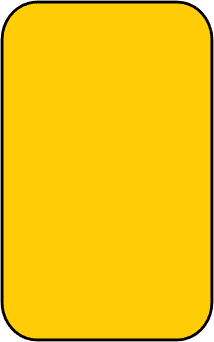 Lead School: 	Professional Tutor: 	Mentor: 	CTTP Central TeamBefore starting in SeptemberGet in touch with your Professional Tutor who will give you the contact details of your Mentor.Check with your Professional Tutor the arrangements for your first day at school  eg. timings, dress codes, etc.Ask your Professional Tutor if there is anything they would like you to look at before September e.g. Policies.Complete the baseline of the subject audits and initial needs analysis prior to starting in September and share with your MentorStart academic reading CCF https://assets.publishing.service.gov.uk/government/uploads/system/uploads/attachment_data/file/843676/Initial_teacher_training_core_content_framework.pdf Chartered Collegehttps://chartered.college/join/student-membership/The First Few WeeksThe school will organise an induction period for you, discussing many issues and assisting you in the integration within the school. This may be left primarily to your mentor.The aim of the induction programme is to make you feel welcome and familiar with the school policy and procedures.The school must first determine your suitability to teach. This has been carried out during the interview and selection process and your completion of the online medical questionnaire.The first few weeks is the ideal time to establish strong positive relationships with your new colleagues. It is a time to get to understand policy and procedures. It is also a time to show high levels of independence, proactively using your time wisely to show a commitment to a professional approach to your progress.Ensure all activities are entered into with a positive focused manner, look specifically at key aspects of lessons during observations rather than sitting and trying to observe broad unfocused targets. In other words, if you try to observe everything, you will miss the key elements. You may wish to observe behaviour management, assessment for learning, pupil progress, and questioning or gender difference. Your Mentor will guide you through your focused observations, directed tasks and academic reading at your weekly meetings.Initial Needs Analysis (INA) / Subject AuditsThe school must establish your training needs. These will include subject specific and generic gaps in your knowledge, skills and experiences. The ‘Subject Audit(s)’ will identify subject knowledge strengths as well as areas to develop. The INA will include professional knowledge and skills in teaching as defined by the ‘Teachers' Standards’ and the ‘ITT Core Content Framework’. It is worth starting this process in the summer to assist in this identification.Initial Needs Analysis (INA) will begin through:DiscussionsSmall group / one-to-one teachingPlanning and delivering a presentation to an adult audienceExam papers either SAT / GCSE / A-LevelSubject audits:Pre course task – to be completed before SeptemberPre training task – to be completed before you attend Central Training on this subject.Post training task – to be completed after Central Training. Key elements to find out include:Dates and times of dayDress CodeEqual OpportunitiesRace EqualityHealth and SafetyICT / InternetBehaviour policy / protocolsIn the case of ill healthParking / phone calls / tea and coffee etc.Training within the schoolGeography of the school (tour)Departmental / Subject issuesPre-course reading tasks: Subject and GenericContact names and details for the PT / SM and Accredited ProviderThis is not a comprehensive list and not all schools will use all of these methods but the more material that is collated at this stage, the more focused the training plan will be to your individual needs. Reflective journalYour Reflective Journal is compulsory. It is a record of your reflective skills and ability to identify your strengths and your ability to engage in professional development. It will be key in helping you reflect on the impact of your training on your classroom practice as well as the impact of your teaching on pupils’ progress.The Reflective Journal will also help you track and access weekly targets set in collaboration with you by your Mentor.Who will observe me and how often?Throughout the programme, you may be observed by your Professional Tutor ( PT), Mentor, Head teacher, Subject Leader and at the end of every half term, by your assigned Partnership Link Tutor (PLT); observations take place weekly and some of these observations will be joint. These joint observations are used as quality assurance of observations, feedback and target setting. In order to track progression, it is important that the observer grades each standard individually. This will give a clear record of progression. Observations, at any stage, will include reference to any standards met.CTTP ITT ProgrammeITT Core Content FrameworkThe quality of teaching is the single most important factor in improving outcomes for children. See section on National Priorities .The CCF is the beginning of a 3 or more year structured package of support for teachers. The CCF defines the minimum entitlement for all trainee teachers. The CCF is designed to develop professional practice in 5 core areas: -High Expectations and Managing Behaviour (S1 & S7)Pedagogy (S2, S4, S5)Curriculum (S3)Assessment (S6)Professional Behaviours (S8)There are two distinct types of content ‘Learn that’ and ‘Learn how to…’. The ‘Learn that’ statements have been drawn from high-quality evidence from the UK and overseas. A comprehensive bibliography can be found in the CCF which includes high-quality evidence-based research, reviews and synthesis. Throughout your training you will be guided to read articles and the results of individual studies conducted. This will develop your professional practice and enable choosing you to choose strategies that have significant impacts for pupils. The ‘Learn how to..’ statements, will allow you to practise key skills; work alongside, and learn from, expert colleagues.The CCF links to the Teachers’ Standards. However, it should be noted that it is not an assessment tool. You are judged to have Qualified Teacher Status (QTS) when you met the Teachers’ Standards.Secondary Programme ContentGeneral Professional Studies24 central-training daysDirected study 1 hour a weekSubject Specialism Pedagogy4 Subject-Knowledge daysWeekly 1-hour Mentor trainingSelf-directed study 1 hourSchool ExperienceAutumn Term: Main Teaching placementSpring Term 1: Second School PlacementSpring Term 2: Main Teaching PlacementSummer Term: Main Teaching PlacementPrimary Programme ContentGeneral Professional Studies12 central-training daysDirected study 1 hour a weekSubject Specialism PedagogyEnglishPhonicsMathsScienceComputingHistoryGeographyMusicPSHEPEREMFLArt / Design and TechnologyWeekly 1-hour Mentor trainingSelf-directed study 1 hourSchool ExperienceAutumn Term: Main Teaching placementSpring Term 1: Second School PlacementSpring Term 2: Main Teaching PlacementSummer Term: Main Teaching PlacementLevel 7 Post-Graduate Certificate in Education (PGCE) StructureThe PGCE MA Modules will directed by Leeds Trinity University.You will be dual registered as LTU students and as such you will be able to access the Library / Andrew Kean Learning Centre, campus-based services, including, for example, photocopying, ICT and study facilities, the Learning Hub and student support, leisure, recreational and sporting facilities. LTU students may also qualify for discounts on some conferences / events run by LTU.PGCE AimsThe aim of this provision is to support you in completion of the Post Graduate Certificate in Education (60 credits) through completion of the following two modules:Supporting Individual Needs (30 credits)Planning for Progression (30 credits) The aims of the programme are to:Focus on the impact that you have on pupil progress over time.Be committed to addressing national priorities which equip and support graduate professional development into the Early Career Teachers (ECTs).Ensure a commitment to support you achieving at Level 7 (or if necessary a Level 6) qualification.Ensure you have the academic understanding and skills to become lifelong learners so that you will be able to access further CPD / Masters provision as you progress through your career.Meet your needs as you prepare to work in a perpetually developing education system, which enables you to work flexibly and efficiently within policy changes.Ensure that you have the professional and academic skills to meet the learning needs of all children and to become reflective professional practitioners.Enable you to work confidently with pupils from all backgrounds and ability levels.PGCE Delivery StructureThe CTTP PGCE will be delivered from Carmel College for all clusters with the initial induction will take place at Carmel on 22nd September for Secondary Trainees and 23rd September for Primary Trainees.Two full day sessions will be delivered at for each module. You will also be able to have an online tutorial for each module:Tutorials for Module 1: 7/12/2022 - 9/12/2022Tutorials for Module 2: week commencing 20/03/2023Academic Writing & Assessment MethodologyFor each module, you will be expected to submit a reflective practice assignment (of 5,000 words) informed by an appendix (of 1,000 words) evidencing professional practices.PGCE PreparationWe would recommend that you Join the Chartered College – it is free for trainees. It gives access to over 300 impact articles covering a range of teaching related topics.https://chartered.college/joinA couple of good articles from there are as follows:https://my.chartered.college/impact_article/how-to-assess-claims-about-cognition-and-learning-the-ace-concepts/Also useful:https://my.chartered.college/research-hub/research-informed-practice-developing-an-evidence-search-strategy/In addition, it would be beneficial to familiarise yourself with any of the references from the Core Content Framework.ITT Core Content Framework (publishing.service.gov.uk)But specifically read:Coe, R., Aloisi, C., Higgins, S., & Major, L. E. (2014) What makes great teaching. Review of the underpinning research. Durham University: UK and the EEF Teaching and learning Toolkit :*Education Endowment Foundation (2018) Sutton Trust-Education Endowment Foundation Teaching and Learning ToolkitInitial Teacher Training File OrganisationCarmel Teacher Training Partnership is committed to developing the highest quality teacher training programme. We welcome new entrants into the profession, who teach outstanding lessons, are creative and use innovation to engage pupils and address the needs of all the learners.An integral aspect of the teaching profession is the efficient and effective skills of time management, organisation and systematic approaches to teaching.The partnership has continually developed approaches for the assessment of trainees against the nationally agreed standards. It continues to strive to refine these processes to enhance and develop the required skills to be a successful teacher and meet the ITT assessment requirements of the Department for Education.PaperworkTry to record training in a systematic and detailed manner. You will be timetabled to meet with your Mentor for one hour per week and your Professional Tutor periodically. Please note that this could be delivered by a series of meetings i.e. 3 x 20 minute sessions per week and the timetabling is at the discretion of your Mentor and Professional Tutor. Keep a record of these training sessions and work with your mentors to adapt the initial training plan (ITP) to suit your needs as the year progresses. The training plan should be a working document that is annotated weekly.Whenever you have lessons observed record the details on a monitoring record; this will help you to keep track of paperwork, follow up targets and points for progression.At the end of each half term of training your Mentor will write a report on your progress. This Trainee Progress Report (TPR), signed off by your Professional Tutor, expands as the year progresses and clearly indicates you have met the standards.Developmental FilesYou will have build up your own developmental file, digitally if you so wish, across the course of the year. This will include the key documents, highlighting your training plan and evidencing your ongoing progress throughout the year.You will be responsible for keeping this up-to-date by updating all documents required.This file will include the following documents:Initial Needs Analysis Subject Knowledge Audit(s) Training schedule Reflective Journal Ongoing Standards Evidence Document Gateway 1 Ongoing Standards Evidence Document Gateway 2 Lesson Observation Matrix A  Partnership Link Tutor Reports PLT Report 1PLT Report 2PLT Report 3PLT Report 4PLT Report 5These documents are compulsory and will be reviewed by the PLT each half term.Each trainee must also maintain a file system that demonstrates the wider professional role. School-based trainers and Partnership Link Tutors will support the trainee in developing and monitoring the following files. These are COMPULSORY and will be created as training develops.All Lesson Observations FileAll officially observed lessons throughout the year with relevant and associated documents such as lesson plans. Thiswill show the trainee’s progression through the year in planning and delivering lessons. The matrix at the front of this file will show a clear visual ‘picture’ of the development of meeting the standards and the frequency ofstandards being met as well as the development of the actual lesson observation grades. Included in this file: lesson plans, lesson observations, lesson evaluations and resources. The Matrix will be signed off at each PLT visit by the PT and PLT.This file is compulsory and will be reviewed by the PLT each half term.In addition to the above it is imperative that each trainee functions as an organised and efficient professional teacher.Teaching File(s)The Teaching file(s) will contain all the resources required to teach the timetable allocated. For example, mid and short-term planning for each class, lesson plans with evaluations for each lesson and resources.The structure of the Teaching File will be determined by the context of the trainee and relate closely to theirtimetable and will become an essential asset in the trainee’s future teaching.The trainees are expected to maintain their own pupil progress records to show they assess, monitor and record pupil attainment (Mark Book).Training File(s)The Training file will be a record of all training undertaken during the training year. It will need to include all training session materials and any training tasks completed. It will be divided into the following sections:Subject KnowledgeCompleted subject development task bank materialCentral TrainingAll given materialAll notes and completed tasksMentor TrainingRecords of training sessionsCompleted training tasksSchool Continued Professional Development (CPD)Staff Training SessionsStaff Meetings9.4. Final Assessment FileYou are assessed continuously throughout the programme. During the year you will have 5 Partnership Link Tutor visits, who will moderate the judgements made by your school.Your final assessment will include the submission of a portfolio of evidence demonstrating your ability to meet allTeachers’ Standards.Evidence Portfolio for Final AssessmentMatrix File AEvidence Against the Teachers’ StandardsCore Area 1: High Expectations & Managing BehaviourStandard Reference Sheet TS1 + 1 piece of evidence per substandardStandard Reference Sheet TS7 + 1 piece of evidence per substandardCore Area 2: PedagogyStandard Reference Sheet TS2 + 1 piece of evidence per substandardStandard Reference Sheet TS4 + 1 piece of evidence per substandardStandard Reference Sheet TS5 + 1 piece of evidence per substandardCore Area 3: CurriculumStandard Reference Sheet TS3 + 1 piece of evidence per substandardCore Area 4: AssessmentStandard Reference Sheet TS6 + 1 piece of evidence per substandardCore Area 5: Professional BehavioursStandard Reference Sheet TS8 + 1 piece of evidence per substandardEvidence Against the Teachers’ StandardsIn preparation for the final PLT visit you will select the best example of evidence you have collated for meeting the Teachers’ Standards. You can use the Gateway documents and the On-going Trainee Standards Evidence Record. A piece of evidence may only be used twice, and you will need to use a wide range of evidence from your training year. Each standard will have a Standard Evidence cover sheet, which will include your justification for choosing a piece of evidence to illustrate you have met that element of the standard. The evidence is self-generating throughout thetraining programme however, it is essential you maintain your ‘On-going Trainee Standards Evidence Record’ andyour Gateway documents as this will make the process of selecting your evidence so much easier.External VerificationApproximately 10% of all trainees are selected to be observed by the External Verifier. If you are chosen, you will be informed and provided with a list of the necessary documentation needed. Your schools will organise the structure of the visit.CTTP and ITT Core Content Framework PrioritiesBehaviour Management TrainingManaging time in lessons, managing planning and the movement of pupils are key skills in teaching. Managing the behaviour of children through a variety of methods that are patient, positive and proactive are essential.Understanding children, relationships and emotions are key factors to confidence in the classroom. The link below is the Beginning teacher’s behaviour toolkit: summary https://assets.publishing.service.gov.uk/government/uploads/system/uploads/attachment_data/file/844181/_Tom_Bennett_summary.pdfSEND, Disadvantage and Mental HealthIn all our schools we promote equality, supporting every pupil to achieve what he/she is capable of - with particular regard to pupils with disabilities and additional educational needs. We develop trainees’ understanding of the pedagogic and social issues relating to language development, social integration and educational achievement of EAL pupils.Knowing about the many variations of ‘Special Needs’ and how to resolve, overcome or deal with these barriers to learning is a fundamental skill in teaching. Confidence in dealing with children with SEN from low ability to Gifted and Talented is critical to becoming a good or outstanding teacher. These include the four broad areas of need:Communication and interaction.Cognition and learning.Social, emotional and mental health difficulties.Sensory and/or physical needs.Our schools continue to provide a culture, ethos and environment that serves as a buffer to difficult circumstances for all in their community. We continue to focus on the mental well-being of trainees and their pupils: their happiness, life satisfaction and positive functioning. We have support systems in place and provide links and referrals to more specialist support for mental health and well-being in the wider community.Literacy and Systematic Synthetic PhonicsIt is imperative that all teachers, both primary and secondary know the systems in place for teaching reading. Primary clearly have the responsibility of teaching reading and the development of reading skills to all pupils in their care. This may be less so in the Secondary sector but access to learning can be limited if a pupil has poor reading skills even at Secondary GCSE or even A level. It is the secondary teacher’s responsibility that barriers to learning and access to assessment are dealt with. Therefore, knowing how to teach reading is crucial to knowing the best methods for developing learning resources and choosing teaching strategies to ensure pupil progress in your subject.Subject-Specific TrainingSubject-Specific Knowledge and Pedagogy is key to effective teaching. Training will therefore focus on the foundational knowledge of what subjects and curricula are and the strategies to empower you to develop your own subject knowledge and deepen your understanding of the curriculum.Appendix 1: TEACHERS’ STANDARDSTeachers make the education of their pupils their first concern, and are accountable for achieving the highest possible standards in work and conduct. Teachers act with honesty and integrity; have strong subject knowledge, keep their knowledge and skills as teachers up-to-date and are self-critical; forge positive professional relationships; and work with parents in the best interests of their pupils.Part 2: Personal and Professional ConductTeachers’ Standards:A teacher is expected to demonstrate consistently high standards of personal and professional conduct. The following statements define the behaviour and attitudes which set the required standard for conduct throughout a teacher’s career.Teachers uphold public trust in the profession and maintain high standards of ethics and behaviour, within and outside school, by:treating pupils with dignity, building relationships rooted in mutual respect, and at all times observing proper boundaries appropriate to a teacher’sprofessional positionhaving regard for the need to safeguard pupils’ well-being, in accordance with statutory provisionsshowing tolerance of and respect for the rights of othersnot undermining fundamental British values, including democracy, the rule of law, individual liberty and mutual respect, and tolerance of those with different faiths and beliefsensuring that personal beliefs are not expressed in ways which exploit pupils’ vulnerability or might lead them to break the law.Teachers must have proper and professional regard for the ethos, policies and practices of the school in which they teach, and maintain high standards of attendance and punctuality.Teachers must have an understanding of, and always act within, the statutory frameworks which set out their professional duties and responsibilities.Appendix 2: ITT Core Content FrameworkMonica Shepherd: ITT & Secondary Lead 01325 523460 mshepherd@carmel.bhcet.org.ukIain Knox:   Primary Lead 01325 523460 iknox@carmel.bhcet.org.uk Lily Bonaslbonas@carmel.bhcet.org.ukAdministrator 01325 523474Core Area 1High Expectations &Managing BehaviourCore Area 2PedagogyCore Area 3CurriculumCore Area 4AssessmentCore Area 5ProfessionalBehavioursSafeguarding Level 1 & Prevent AgendaBehaviour ManagementVoice Coaching and developing a classroom presenceAttachment Theory & PRUStretch & ChallengePhilosophy for ChildrenEffective Lesson planning and Social mobility for allEngaging the LearnerEducational TheoryCognitive Load TheoryTeaching Pupils with Special Educational Needs 1Teaching PupilsEAL, Diversity & InclusionPost 16 TrainingMaths Across the CurriculumHow children Learn to ReadSupporting Children’s Reading & professional literacyThe Wider CuriculumOracyData and ProgressAssessment StrategiesWelcome and ProfessionalismEffective Educational Research in TeachingResearch in ActionMental Health and Well-beingApplication and InterviewsTeaching in other EstablishmentsProfessional SkillsSocial Mobility for All: Closing the Disadvantaged GapCareer Entry Development PortfolioCore Area 1High Expectations &Managing BehaviourCore Area 2PedagogyCore Area 3CurriculumCore Area 4AssessmentCore Area 5ProfessionalBehavioursEngaging the learnerSubject-specific pedagogy and planningAdapting the learning to support andchallengeNational curriculum and frameworksMonitoring progress and assessment in the subjectSubject knowledge development per seCore Area 1High Expectations & Managing BehaviourCore Area 2PedagogyCore Area 3CurriculumCore Area 4AssessmentCore Area 5Professional BehavioursEngaging the LearnerBehaviour TheoryAttachment Theory & alternation provisionEducational TheoryCognitive Load TheoryT&L strategiesEffective Lesson PlanningTeaching Pupils with Special Educational NeedsEYFS Pedagogy, Planning and Effective PracticeEAL, diversity &InclusionEYFS CurriculumEnglish and Systematic Synthetic PhonicsMathematicsEYFS AssessmentWelcome and professionalismEffective educational research in teachingInterviews and ApplicationCareer Entry Development PortfolioCore Area 1High Expectations &Managing BehaviourCore Area 2PedagogyCore Area 3CurriculumCore Area 4AssessmentCore Area 5ProfessionalBehavioursEngaging the learnerSubject-specific pedagogy and planningAdapting the learning to support andchallengeNational curriculum and frameworksMonitoring progress and assessment in the subjectSubject knowledge development per seMA Module 1Supporting IndividualNeedsThis module will enable you to:Focus upon meeting the individual needs of the pupils in your classes;Reflect upon best practice with regards to current teaching methods.MA Module 2Planning for ProgressionThis module will enable you to:Focus upon pupil progress over time to help develop their autonomy and independence in the classroom;Reflect upon best practice with regards to current teaching methods.Assignment 1Supporting Individual NeedsM or H level6,000 words (inclusive of a 1,000-word appendix)Submission date:20/12/2022Assignment 2Planning for ProgressionM or H Level6,000 words (inclusive of a 1,000-word appendix)Submission date:5/4/2023All trainees to be awarded QTS will have demonstrated as a minimum that:They are able to encourage pupils to participate and contribute in an atmosphere conducive to learning. In the course of differing school experiences they have shown that they have set appropriately high expectations, believing that all pupils have the potential to make progress. They are able to develop a rapport with a range of individuals and groups. As a consequence of this most pupils are engaged in their learning. They consistently demonstrate professional behaviour, respect for pupils, colleagues, parents and carers and support the ethos of the school. They demonstrate enthusiasm for working with children and young people and for teaching and learning.Trainees achieving the standards at a good level may demonstrate these characteristics:They are reliable in encouraging pupils to participate and contribute in an atmosphere conducive to learning. They consistently set high expectations of pupils in their different training contexts.They are well respected by learners and effectivelypromote pupils’ resilience, confidence and independence when tackling challenging activities. As a result of this most learners are enthused and motivated to participate.Trainees achieving the standards at a high level may demonstrate these characteristics:They constantly encourage pupils to participate and contribute in an atmosphere highly conducive to learning. They consistently set high expectations of pupils in different training contexts.There are high levels of mutual respect between the trainee and pupils. They are very effective inpromoting learners’ resilience, confidence and independence when tackling challenging activities. They generate high levels of enthusiasm, participation and commitment to learning.All trainees to be awarded QTS will have demonstrated as a minimum that:They understand how teachers are accountable for the attainment, progress and outcomes of pupils and have taken some responsibility for this with guidance from the usual class teacher or other professional.Their short and medium term planning and teaching demonstrate some understanding of, and provision for, pupil progression taking into account prior achievement. They support pupils in reflecting on their learning and identifying their progress and emerging learning needs. When planning lessons they devise suitable opportunities for learners to evaluate and improve their performance. They are able to explain how effective teaching strategies are informed by an understanding of how pupils learn and offer a rationale for choices made in the context of practice. They plan teaching and learning activities which encourage independent and autonomous learning. As a consequence all groups of pupils make at leastsatisfactory progress.Trainees achieving the standards at a good level may demonstrate these characteristics:They assume responsibility for the attainment, progress and outcomes of the pupils they teach. They demonstrate a sound understanding of the need to develop pupil learning over time. Their short and medium term planning consistently takes into account the prior learning of the pupils. They regularly provide pupils with the opportunity to reflect on their own learning and use this, along with other forms of assessment, to inform their future planning and teaching. They use their knowledge of effective teaching strategies to encourage independent learning and they set appropriately challenging tasks which enable the learners to make progress. As a result the majority of pupils make good progress.Trainees achieving the standards at a high level may demonstrate these characteristics:They assume a high level of responsibility for the attainment progress and outcomes of the pupils they teach. They demonstrate confident judgement in planning for pupil progression both within individual lessons and over time and are able to articulate a clear and well-justified rationale as to how they are building on prior achievement. They actively promote engaging and effective methods that support pupils in reflecting on their learning. They are able to set appropriately challenging tasks, drawing on a soundknowledge of the pupils’ prior attainment which has been obtained through systematic and accurate assessment. They regularly create opportunities for independent and autonomous learning. As a result the majority of pupils make very good progress.All trainees to be awarded QTS will have demonstrated as a minimum that:They have sufficiently secure knowledge and understanding of the relevant subject / curriculum areas to teach effectively in the age phase for which they are training to teach. They know how learning progresses within and across the subject / curriculum age phases they are training to teach, in terms of the development of key concepts and of learners’ common misconceptions. They are able to respond appropriately to subject specific questions which learners ask and they use subject specific language accurately and consistently in order to help learners develop knowledge, understanding and skills in the subject. They recognise the need to extend and update their subject and pedagogical knowledge as a key element of continuing professional development and have shown the ability and readiness to do so.Trainees achieving the standards at a good level may demonstrate these characteristics:They have well developed knowledge and understanding of the relevant subject / curriculum areas they are training to teach and use this effectively to maintain and develop pupils’ interest. They make good use of their secure curriculum and pedagogical subject knowledge to deepen learners’ knowledge and understanding, addressing common errors and misconceptions effectively in their teaching. They are critically aware of the need to extend and update their subject, curriculum and pedagogical knowledge and know how to employ appropriate professional development strategies to further develop these in their early career. They model good standards of written and spoken communication in all professional activities and encourage and support learners to develop these skills in their lessons.Trainees achieving the standards at a high level may demonstrate these characteristics:They draw on their in-depth subject and curriculum knowledge to plan confidently for progression and to stimulate and capture pupils’ interest. They demonstrate very well-developed pedagogical subject knowledge, by anticipating common errors and misconceptions in their planning. They are astutely aware of their own development needs in terms of extending and updating their subject, curriculum and pedagogical knowledge in their early career and have been proactive in developing these effectively during their training. They model very high standards of written and spoken communication in all professional activities. They successfully identify and exploitopportunities to develop learners’ skills, incommunication, reading and writing.They demonstrate an understanding of the need to promote high standards of communication, reading and writing for all learners and begin to build thisinto lessons.In relation to early reading: all primary trainees will demonstrate sufficient knowledge and understanding of the principles and practices of teaching and assessing reading and writing, including the use of systematic synthetic phonics, to be able to apply this effectively across the specific age phases they are training to teach. (See Systematic Synthetic Phonics in ITT: Guidance and Support Materials’ for furtherinformation.)In relation to early reading: primary trainees have a very secure knowledge and understanding of systematic synthetic phonics and its role in teaching and assessing reading and writing in the context of the age phases they are training to teach.In relation to early reading: primary trainees draw on their very strong understanding of systematic synthetic phonics and its role in teaching and assessing reading and writing to teach literacy very effectively across the age phases they are training to teach.In relation to early mathematics: all primary trainees will know and understand the principles and practices of teaching and assessing early mathematics to be able to apply this effectively across the specific age phases they are training to teach.In relation to early mathematics: primary trainees have a very secure knowledge and understanding of the principles and practices of teaching early mathematics and employ effective teaching strategies across the age-ranges they are training to teach.In relation to early mathematics: primary trainees draw on their very strong knowledge and understanding of the principles and practices of teaching early mathematics to select and employ highly effective teaching strategies across the age- ranges they are training to teach.All trainees to be awarded QTS will have demonstrated as a minimum that:They employ a range of teaching strategies and resources. They plan individual lessons that are appropriately structured to support pupils in developing their knowledge, skills, understanding, interest and positive attitudes. When teaching they maintain the pace of the learning, are able to respond flexibly to what is happening in the classroom and have the confidence to adapt their teaching in order to respond to the needs of the learners. They can create an environment in which the learners are usually engaged. They understand how homework or other out of class work can sustain learners’ progress and consolidate learning and can design and set appropriate tasks. They review and reflect on their own planning and teaching to prepare future activities andtasks which build on and sustain progression in pupils’ learning. They work collaboratively with more experienced colleagues, where appropriate, to adapt and / or develop the school’s medium term plans, schemes of work, curriculum frameworks etc.Trainees achieving the standards at a good level may demonstrate these characteristics:They show a willingness to try out a range of approaches to teaching and learning. They plan lessons that take account of the needs of groups of learners and individuals, through the setting of differentiated learning outcomes, carefully matching teaching and learning activities and resources to support learners in achieving these intended learning outcomes. They know how to learn from both successful and less effective lessons through their systematic evaluation of the effectiveness of their practice, including its impact on learners. They make a positive contribution to the development of curriculum and resources in their placement settings.Trainees achieving the standards at a high level may demonstrate these characteristics:They plan lessons that often use well chosen imaginative and creative strategies and that match individuals’ needs and interests. They are highly reflective in critically evaluating their practice. They can accurately judge the impact of their practice on individual and groups of learners and can use their evaluation to inform future planning, teaching and learning. They show initiative in contributing to curriculum planning and developing and producingeffective learning resources in their placement settings.All trainees to be awarded QTS will have demonstrated as a minimum that:They know the pupils well enough to recognise the different needs and strengths of individuals and groups and begin to adapt their teaching to address those needs and strengths so that learners are supported towards achieving their potential. They are aware of a range of factors that are potential barriers to achievement and understand how experienced teachers use a range of strategies to reduce these barriers. They begin to deploy these strategies themselves, working alongside experienced teachers and support staff as appropriate. They show awareness of how children and young people develop and take account of this in their teaching. They have some understanding of the challenges and opportunities of teaching in a diverse society. They have a developing understanding of the needs of all pupils and are able to articulate distinctive teaching approaches and strategies needed to engage and support pupils with particular needs, including EALand SEND. When the opportunity has arisen they haveTrainees achieving the standards at a good level may demonstrate these characteristics:They consistently adapt their teaching to meet the needs of individual and groups of learners to support progression in learning. They know how to secure progress for learners and how to identify when groups and individuals have made progress. They have a range of effective strategies that they can apply to reduce barriers and respond to the strengths and needs of their pupils. They clearly recognise how to deal with any potential barriers to learning through their application of well-targeted interventions and the appropriate deployment of available support staff.Trainees achieving the standards at a high level may demonstrate these characteristics:They quickly and accurately discern their learners’ strengths and needs and are proactive in differentiating and employing a range of effective intervention strategies to secure progression for individuals and groups. They have an astute understanding of how effective different teaching approaches are in terms of impact on learning and engagement of learners.used these successfully and are able to evaluate the impact of the adaptations employed, on the progress of individual learners.All trainees to be awarded QTS will have demonstrated as a minimum that:They have a secure understanding of the statutory assessment requirements for the subject / curriculum in the age phases they are preparing to teach and are able to make broadly accurate assessments against national benchmarks. Their planning is characterised by the use of a range of formative and summative assessment strategies, designed to support pupils in making progress. They deploy these strategies effectively in lessons, both to evaluate the impact of teaching on the progress of learners and as a basis for modifying their teaching and classroom practice when necessary. They understand how school and pupil level summative data is used to set targets for groups and individuals and they use that knowledge to monitor progress in the groups they teach. With guidance from experienced teachers, they monitor pupil progress and maintain accurate records setting new targets forindividuals and groups. They mark pupils’ workconstructively and provide appropriate oral feedback to pupils to help them to make progress.Trainees achieving the standards at a good level may demonstrate these characteristics:They are able to assess pupils’ attainment accurately against national benchmarks. They employ a range of appropriate formative assessment strategies effectively and can adapt their teaching within lessons in light of pupils’ responses. They maintain accuraterecords of pupils’ progress and use these to setappropriately challenging targets. They assesslearners’ progress regularly and accurately and discuss assessments with them so that learners know how well they have done and what they need to do to improveTrainees achieving the standards at a high level may demonstrate these characteristics:They can confidently and accurately assess pupils’ attainment against national benchmarks. They use a range of assessment strategies very effectively in their day to day practice to monitor progress and to inform future planning.They systematically and effectively check learners’ understanding throughout lessons, anticipating where intervention may be needed and do so with notableimpact on the quality of learning. They assess learners’ progress regularly and work with them to accurately target further improvement and secure rapid progressAll trainees to be awarded QTS will have demonstrated as a minimum that:They work within the school’s framework for behaviour and can apply rules and routines consistently and fairly. They have high expectations and are aware of the range of strategies thatexperienced teachers use to promote positivebehaviour. They are able to apply these appropriately, in the context of the schools policy using sanctions and rewards, including praise, in order to create an environment supportive of learning. They understand when to seek additional support in addressing the needs of pupils where significantly challengingbehaviour is demonstrated. They recognise thatplanning appropriate lessons which challenge learners, teaching using a variety of strategies which address pupils’ needs and employing appropriate assessment strategies will all contribute to successful behaviour management. They show understanding of howbarriers to learning can impact on pupil behaviour and have begun to apply strategies to address these,working alongside experienced teachers and supportTrainees achieving the standards at a good level may demonstrate these characteristics:They work within the school’s framework for behaviour and apply rules and routines consistently and fairly.They consistently have high expectations and understand a range of strategies that experienced teachers use to promote positive behaviour and apply these effectively, including use of school sanctions and rewards and use of praise, in order to create anenvironment supportive of learning. They manage behaviour effectively so that learners demonstrate positive attitudes towards the teacher, their learning and each other allowing lessons to flow smoothly so that disruption is unusual. They actively seek additional support in addressing the needs of pupils wheresignificantly challenging behaviour is demonstrated.Trainees achieving the standards at a high level may demonstrate these characteristics:They rapidly adapt to the different circumstances in which they train, working confidently within the frameworks established in different settings and applying rules and routines consistently and fairly. They consistently have high expectations and understand a range of strategies that experiencedteachers use to promote positive behaviour and apply these very effectively, including use of school sanctions and rewards and use of praise, in order to create an environment highly supportive of learning. They manage pupil behaviour with ease so that learners display very high levels of engagement, courtesy, collaboration and cooperation. They actively seekadditional support in addressing the needs of pupils where significantly challenging behaviour is demonstrated.staff as appropriate. They understand that behaviour management is context-dependent and are able to articulate which factors may contribute to morechallenging behaviour being exhibited within theirclasses.All trainees to be awarded QTS will have demonstrated as a minimum that:They understand and are able to support the ethos of the school and show an inclination to contribute tothe wider life of the school in appropriate ways. They can build effective professional relationships withvarious colleagues and have the skills required to work collaboratively. They communicate with and direct any support staff deployed in their lessons, to assist in supporting the progress and achievement ofindividuals and of groups of pupils. They understand when to ask for information and advice from specialist staff about individual pupils with specific needs. They seek out and are responsive to advice from more experienced colleagues. In evaluating their ownpractice they are able to identify subsequent or ongoing personal professional development targets and identify opportunities to address and meet these targets. They recognise the importance ofcommunicating with parents and carers in supporting pupils’ achievement and monitoring pupils’ well-being.Trainees achieving the standards at a good level may demonstrate these characteristics:They are pro-active in seeking out opportunities to contribute to the wider life and ethos of the school.They are effective in building good professionalrelationships with colleagues and demonstrate that they can work well collaboratively when required to do so.They take responsibility for deploying support staff in their lessons and for seeking advice from relevantprofessionals in relation to pupils with individual needs.They are pro-active in terms of their own professionallearning and value the feedback they receive from more experienced colleagues, using it to develop their own teaching further. They communicate effectively, both verbally and in writing, with parents and carers inrelation to pupils’ achievements and well-being. They assume some responsibility for doing so in response to individual pupils’ emergent needs.Trainees achieving the standards at a high level may demonstrate these characteristics:They are pro-active in seeking out opportunities to contribute in a significant way to the wider life and ethos of the school. They build strong professional relationships and demonstrate that they are able towork collaboratively with colleagues on a regular basis.They take responsibility for deploying support staff in their lessons and for seeking advice from relevantprofessionals in relation to pupils with individual needs.They deliberately seek out opportunities to developtheir own professional learning and respond positively to all the feedback they receive. They communicate very effectively, both verbally and in writing, with parents and carers in relation to pupils’ achievements and well-being, both when required to do so formally and are proactive in communicating in relation toindividual pupils’ emergent needs.They communicate effectively at set points in the school year, including at parents’ evenings andthrough written reports. They understand the need to communicate at other points in response to individual pupils’ emergent needs.High Expectations (Standard 1 – ‘Set high expectations’)High Expectations (Standard 1 – ‘Set high expectations’)Learn that…Learn how to…Teachers have the ability to affect and improve the wellbeing, motivation and behaviour of their pupils.Teachers are key role models, who can influence the attitudes, values and behaviours of their pupils.Teacher expectations can affect pupil outcomes; setting goals that challenge and stretch pupils is essential.Setting clear expectations can help communicate shared values that improve classroom and school culture.A culture of mutual trust and respect supports effective relationships.High-quality teaching has a long-term positive effect on pupils’ life chances, particularly for children from disadvantaged backgrounds.Communicate a belief in the academic potential of all pupils, by:Receiving clear, consistent and effective mentoring in how to set tasks that stretch pupils, but which areachievable, within a challenging curriculum.And - following expert input - by taking opportunities to practise, receive feedback and improve at:Using intentional and consistent language that promotes challenge and aspiration.Creating a positive environment where making mistakes and learning from them and the need for effort and perseverance are part of the daily routine.Seeking opportunities to engage parents and carers in the education of their children (e.g. proactively highlighting successes) with support from expert colleagues to understand how this engagement changes depending on the age and development stage of the pupil.Demonstrate consistently high behavioural expectations, by:Receiving clear, consistent and effective mentoring in how to create a culture of respect and trust in the classroom that 10 supports all pupils to succeed (e.g. by modelling the types of courteous behaviour expected of pupils).And - following expert input - by taking opportunities to practise, receive feedback and improve at:Teaching and rigorously maintaining clear behavioural expectations (e.g. for contributions, volume leveland concentration).Applying rules, sanctions and rewards in line with school policy, escalating behaviour incidents asappropriate.Acknowledging and praising pupil effort and emphasising progress being made.How Pupils Learn (Standard 2 – ‘Promote good progress’)How Pupils Learn (Standard 2 – ‘Promote good progress’)Learn that…Learn how to…Learning involves a lasting change in pupils’ capabilities orunderstanding.Prior knowledge plays an important role in how pupils learn; committing some key facts to their long-term memory is likely to help pupils learn more complex ideas.An important factor in learning is memory, which can be thought of as comprising two elements: working memory and long-term memory.Working memory is where information that is being actively processed is held, but its capacity is limited and can be overloaded.Long-term memory can be considered as a store of knowledge that changes as pupils learn by integrating new ideas with existing knowledge.Where prior knowledge is weak, pupils are more likely to develop misconceptions, particularly if new ideas are introduced too quickly.Regular purposeful practice of what has previously been taught can help consolidate material and help pupils remember what they have learned.Requiring pupils to retrieve information from memory, and spacing practice so that pupils revisit ideas after a gap are also likely to strengthen recall.9. Worked examples that take pupils through each step of anew process are also likely to support pupils to learn.Avoid overloading working memory, by:Receiving clear, consistent and effective mentoring in how to take into account pupils’ prior knowledgewhen planning how much new information to introduce.Discussing and analysing with expert colleagues how to reduce distractions that take attention away from what is being taught (e.g. keeping the complexity of a task to a minimum, so that attention is focused on the content).And - following expert input - by taking opportunities to practise, receive feedback and improve at:Breaking complex material into smaller steps (e.g. using partially completed examples to focus pupils on the specific steps).Build on pupils’ prior knowledge, by:Discussing and analysing with expert colleagues how to sequence lessons so that pupils securefoundational knowledge before encountering more complex content.Discussing and analysing with expert colleagues how to identify possible misconceptions and plan how to prevent these forming.And - following expert input - by taking opportunities to practise, receive feedback and improve at:Encouraging pupils to share emerging understanding and points of confusion so that misconceptions can be addressed.Linking what pupils already know to what is being taught (e.g. explaining how new content builds on whatis already known).Increase likelihood of material being retained, by:Observing how expert colleagues plan regular review and practice of key ideas and concepts over time(e.g. through carefully planned use of structured talk activities) and deconstructing this approach.Discussing and analysing with expert colleagues how to design practice, generation and retrieval tasks that provide just enough support so that pupils experience a high success rate when attempting challenging work.And - following expert input - by taking opportunities to practise, receive feedback and improve at:Balancing exposition, repetition, practice and retrieval of critical knowledge and skills.Increasing challenge with practice and retrieval as knowledge becomes more secure (e.g. by removingscaffolding, lengthening spacing or introducing interacting elements).Subject and Curriculum (Standard 3 – ‘Demonstrate good subject and curriculumknowledge’)Subject and Curriculum (Standard 3 – ‘Demonstrate good subject and curriculumknowledge’)Learn that…Learn how to…A school’s curriculum enables it to set out its vision for the knowledge, skills and values that its pupils will learn, encompassing the national curriculum within a coherent wider vision for successful learning.Secure subject knowledge helps teachers to motivate pupils and teach effectively.Ensuring pupils master foundational concepts and knowledge before moving on is likely to build pupils’ confidence and help them succeed.Anticipating common misconceptions within particular subjects is also an important aspect of curricular knowledge; working closely with colleagues to develop an understanding of likely misconceptions is valuable.Explicitly teaching pupils the knowledge and skills they need to succeed within particular subject areas is beneficial.In order for pupils to think critically, they must have a secure understanding of knowledge within the subject area they are being asked to think critically about.In all subject areas, pupils learn new ideas by linking those ideas to existing knowledge, organising this knowledge into increasingly complex mental models (or“schemata”); carefully sequencing teaching to facilitate thisprocess is important.Deliver a carefully sequenced and coherent curriculum, by:Receiving clear, consistent and effective mentoring in how to identify essential concepts, knowledge, skills and principles of the subject.Observing how expert colleagues ensure pupils’ thinking is focused on key ideas within the subject anddeconstructing this approach.Discussing and analysing with expert colleagues the rationale for curriculum choices, the process for arriving at current curriculum choices and how the school’s curriculum materials inform lesson preparation. And - following expert input - by taking opportunities to practise, receive feedback and improve at:Providing opportunity for all pupils to learn and master essential concepts, knowledge, skills and principles of the subject.Working with expert colleagues to accumulate and refine a collection of powerful analogies, illustrations,examples, explanations and demonstrations.Using resources and materials aligned with the school curriculum (e.g. textbooks or shared resources designed by expert colleagues that carefully sequence content).Being aware of common misconceptions and discussing with expert colleagues how to help pupils masterimportant concepts.Support pupils to build increasingly complex mental models, by:Discussing and analysing with expert colleagues how to revisit the big ideas of the subject over time andteach key concepts through a range of examples.Discussing and analysing with expert colleagues how they balance exposition, repetition, practice of critical skills and knowledge.And - following expert input - by taking opportunities to practise, receive feedback and improve at:Drawing explicit links between new content and the core concepts and principles in the subject.Develop fluency, by:Observing how expert colleagues use retrieval and spaced practice to build automatic recall of keyknowledge and deconstructing this approach.And - following expert input - by taking opportunities to practise, receive feedback and improve at:Pupils are likely to struggle to transfer what has been learnt in one discipline to a new or unfamiliar context.To access the curriculum, early literacy provides fundamental knowledge; reading comprises two elements: word reading and language comprehension; systematic synthetic phonics is the most effective approach for teaching pupils to decode.Every teacher can improve pupils’ literacy, including by explicitly teaching reading, writing and oral language skills specific to individual disciplines.Providing tasks that support pupils to learn key ideas securely (e.g. quizzing pupils so they develop fluencywith times tables).Help pupils apply knowledge and skills to other contexts, by:Observing how expert colleagues interleave concrete and abstract examples, slowly withdrawing concrete examples and drawing attention to the underlying structure of problems and deconstructing this approach. And - following expert input - by taking opportunities to practise, receive feedback and improve at:Ensuring pupils have relevant domain-specific knowledge, especially when being asked to think critically within a subject.Develop pupils’ literacy, by:Observing how expert colleagues demonstrate a clear understanding of systematic synthetic phonics, particularly if teaching early reading and spelling, and deconstructing this approach.Discussing and analysing with expert colleagues how to support younger pupils to become fluent readersand to write fluently and legibly.Receiving clear, consistent and effective mentoring in how to model reading comprehension by askingquestions, making predictions, and summarising when reading.Receiving clear, consistent and effective mentoring in how to promote reading for pleasure (e.g. by using arange of whole class reading approaches and regularly reading high-quality texts to children).Discussing and analysing with expert colleagues how to teach different forms of writing by modelling planning, drafting and editing.And - following expert input - by taking opportunities to practise, receive feedback and improve at:Teaching unfamiliar vocabulary explicitly and planning for pupils to be repeatedly exposed to high-utility and high-frequency vocabulary in what is taught.Modelling and requiring high-quality oral language, recognising that spoken language underpins the development of reading and writing (e.g. requiring pupils to respond to questions in full sentences, makinguse of relevant technical vocabulary).Classroom Practice (Standard 4 – ‘Plan and teach well structured lessons’)Classroom Practice (Standard 4 – ‘Plan and teach well structured lessons’)Learn that…Learn how to…Effective teaching can transform pupils’ knowledge,capabilities and beliefs about learning.Effective teachers introduce new material in steps, explicitly linking new ideas to what has been previously studied and learned.Modelling helps pupils understand new processes and ideas; good models make abstract ideas concrete and accessible.Guides, scaffolds and worked examples can help pupils apply new ideas, but should be gradually removed as pupil expertise increases.Explicitly teaching pupils metacognitive strategies linked to subject knowledge, including how to plan, monitor and evaluate, supports independence and academic success.Questioning is an essential tool for teachers; questions can be used for many purposes, including to check pupils’ prior knowledge, assess understanding and break down problems.High-quality classroom talk can support pupils to articulate key ideas, consolidate understanding and extend their vocabulary.Practice is an integral part of effective teaching; ensuring pupils have repeated opportunities to practise, withappropriate guidance and support, increases success.Plan effective lessons, by:Observing how expert colleagues break tasks down into constituent components when first setting up independent practice (e.g. using tasks that scaffold pupils through meta-cognitive and procedural processes) and deconstructing this approach.And - following expert input - by taking opportunities to practise, receive feedback and improve at:Using modelling, explanations and scaffolds, acknowledging that novices need more structure early in adomain.Enabling critical thinking and problem solving by first teaching the necessary foundational content knowledge.Removing scaffolding only when pupils are achieving a high degree of success in applying previously taughtmaterial.Providing sufficient opportunity for pupils to consolidate and practise applying new knowledge and skills.Make good use of expositions, by:Discussing and analysing with expert colleagues how to use concrete representation of abstract ideas (e.g.making use of analogies, metaphors, examples and non-examples).And - following expert input - by taking opportunities to practise, receive feedback and improve at:Starting expositions at the point of current pupil understanding.Combining a verbal explanation with a relevant graphical representation of the same concept or process, where appropriate.Model effectively, by:Discussing and analysing with expert colleagues how to make the steps in a process memorable and ensuring pupils can recall them (e.g. naming them, developing mnemonics, or linking to memorable stories). And - following expert input - by taking opportunities to practise, receive feedback and improve at:Narrating thought processes when modelling to make explicit how experts think (e.g. asking questions aloud that pupils should consider when working independently and drawing pupils’ attention to links with prior knowledge).Exposing potential pitfalls and explaining how to avoid them.Stimulate pupil thinking and check for understanding, by:Paired and group activities can increase pupil success, but to work together effectively pupils need guidance, support and practice.How pupils are grouped is also important; care should be taken to monitor the impact of groupings on pupil attainment, behaviour and motivation.Homework can improve pupil outcomes, particularly for older pupils, but it is likely that the quality of homework and its relevance to main class teaching is more important thanthe amount set.Discussing and analysing with expert colleagues how to consider the factors that will support effective collaborative or paired work (e.g. familiarity with routines, whether pupils have the necessary prior knowledge and how pupils are grouped).Receiving clear, consistent and effective mentoring in how to provide scaffolds for pupil talk to increase the focus and rigour of dialogue.And - following expert input - by taking opportunities to practise, receive feedback and improve at:Planning activities around what you want pupils to think hard about.Including a range of types of questions in class discussions to extend and challenge pupils (e.g. bymodelling new vocabulary or asking pupils to justify answers).Providing appropriate wait time between question and response where more developed responses are required.Adaptive Teaching (Standard 5 – ‘Adapt teaching’)Adaptive Teaching (Standard 5 – ‘Adapt teaching’)Learn that…Learn how to…Pupils are likely to learn at different rates and to require different levels and types of support from teachers to succeed.Seeking to understand pupils’ differences, including their different levels of prior knowledge and potential barriers to learning, is an essential part of teaching.Adapting teaching in a responsive way, including by providing targeted support to pupils who are struggling, is likely to increase pupil success.Adaptive teaching is less likely to be valuable if it causes the teacher to artificially create distinct tasks for different groups of pupils or to set lower expectations for particular pupils.Flexibly grouping pupils within a class to provide more tailored support can be effective, but care should be taken to monitor its impact on engagement and motivation, particularly for low attaining pupils.There is a common misconception that pupils have distinct and identifiable learning styles. This is not supported by evidence and attempting to tailor lessons to learning styles is unlikely to be beneficial.Pupils with special educational needs or disabilities are likely to require additional or adapted support; working closely with colleagues, families and pupils to understandbarriers and identify effective strategies is essential.Develop an understanding of different pupil needs, by:Receiving clear, consistent and effective mentoring in supporting pupils with a range of additional needs, including how to use the SEND Code of Practice, which provides additional guidance on supporting pupils with SEND effectively.And - following expert input - by taking opportunities to practise, receive feedback and improve at:Identifying pupils who need new content further broken down.Making use of formative assessment.Working closely with the Special Educational Needs Co-ordinator (SENCO) and special education professionals and the Designated Safeguarding Lead (DSL) under supervision of expert colleagues.Provide opportunity for all pupils to experience success, by:Observing how expert colleagues adapt lessons, whilst maintaining high expectations for all, so that all pupils have the opportunity to meet expectations and deconstructing this approach.Discussing and analysing with expert colleagues how to balance input of new content so that pupils master important concepts.And - following expert input - by taking opportunities to practise, receive feedback and improve at:Making effective use of teaching assistants and other adults in the classroom under supervision of expertcolleagues.Meet individual needs without creating unnecessary workload, by:Discussing and analysing with expert colleagues how they decide whether intervening within lessons with individuals and small groups would be more efficient and effective than planning different lessons for different groups of pupils.And - following expert input - by taking opportunities to practise, receive feedback and improve at:Making use of well-designed resources (e.g. textbooks).Planning to connect new content with pupils' existing knowledge or providing additional pre-teaching if pupils lack critical knowledgeBuilding in additional practice or removing unnecessary expositions.Reframing questions to provide greater scaffolding or greater stretch.Group pupils effectively, by:Discussing and analysing with expert colleagues how the placement school changes groups regularly,avoiding the perception that groups are fixed.Discussing and analysing with expert colleagues how the placement school ensures that any groups based on attainment are subject specific.And - following expert input - by taking opportunities to practise, receive feedback and improve at:Applying high expectations to all groups, and ensuring all pupils have access to a rich curriculum.Assessment (Standard 6 – ‘Make accurate and productive use of assessment’)Assessment (Standard 6 – ‘Make accurate and productive use of assessment’)Learn that…Learn how to…Effective assessment is critical to teaching because it provides teachers with information about pupils’ understanding and needs.Good assessment helps teachers avoid being over- influenced by potentially misleading factors, such as how busy pupils appear.Before using any assessment, teachers should be clear about the decision it will be used to support and be able to justify its use.To be of value, teachers use information from assessments to inform the decisions they make; in turn, pupils must be able to act on feedback for it to have an effect.High-quality feedback can be written or verbal; it is likely to be accurate and clear, encourage further effort, and provide specific guidance on how to improve.Over time, feedback should support pupils to monitor and regulate their own learning.Working with colleagues to identify efficient approaches to assessment is important; assessment can become onerous and have a disproportionate impact on workload.Avoid common assessment pitfalls, by:Discussing and analysing with expert colleagues how to plan formative assessment tasks linked to lesson objectives and think ahead about what would indicate understanding (e.g. by using hinge questions to pinpoint knowledge gaps).Discussing and analysing with expert colleagues how to choose, where possible, externally validatedmaterials, used in controlled conditions when required to make summative assessments.And - following expert input - by taking opportunities to practise, receive feedback and improve at:Drawing conclusions about what pupils have learned by looking at patterns of performance over a number of assessments with support and scaffolding from expert colleagues (e.g. appreciating that assessments draw inferences about learning from performance).Check prior knowledge and understanding during lessons, by:Receiving clear, consistent and effective mentoring in how to structure tasks and questions to enable the identification of knowledge gaps and misconceptions (e.g. by using common misconceptions within multiple- choice questions).And - following expert input - by taking opportunities to practise, receive feedback and improve at:Using assessments to check for prior knowledge and pre-existing misconceptions.Prompting pupils to elaborate when responding to questioning to check that a correct answer stems from secure understanding.Monitoring pupil work during lessons, including checking for misconceptions.Provide high-quality feedback, by:Discussing and analysing with expert colleagues how pupils’ responses to feedback can vary depending on a range of social factors (e.g. the message the feedback contains or the age of the child).Receiving clear, consistent and effective mentoring in how to scaffold self-assessment by sharing model work with pupils, highlighting key details.Discussing and analysing with expert colleagues how to ensure feedback is specific and helpful when usingpeer- or selfassessment.And - following expert input - by taking opportunities to practise, receive feedback and improve at:Focusing on specific actions for pupils and providing time for pupils to respond to feedback.Make marking manageable and effective, by:Receiving clear, consistent and effective mentoring in how to record data only when it is useful forimproving pupil outcomes.Discussing and analysing with expert colleagues to develop an understanding that written marking is onlyone form of feedback.Discussing and analysing with expert colleagues how to identify efficient approaches to marking and alternative approaches to providing feedback (e.g. using whole class feedback or wellsupported peer- and self-assessment) and deconstructing this approach.And - following expert input - by taking opportunities to practise, receive feedback and improve at:Using verbal feedback during lessons in place of written feedback after lessons where possible.Reducing the opportunity cost of marking (e.g. by using abbreviations and codes in written feedback).Prioritising the highlighting of errors related to misunderstandings, rather than careless mistakes whenmarking.Managing Behaviour (Standard 7 – ‘Manage behaviour effectively’)Managing Behaviour (Standard 7 – ‘Manage behaviour effectively’)Learn that…Learn how to…Establishing and reinforcing routines, including through positive reinforcement, can help create an effective learning environment.A predictable and secure environment benefits all pupils, but is particularly valuable for pupils with special educational needs.The ability to self-regulate one’s emotions affects pupils’ability to learn, success in school and future lives.Teachers can influence pupils’ resilience and beliefs about their ability to succeed, by ensuring all pupils have the opportunity to experience meaningful success.Building effective relationships is easier when pupils believe that their feelings will be considered and understood.Pupils are motivated by intrinsic factors (related to their identity and values) and extrinsic factors (related to reward).Pupils’ investment in learning is also driven by their priorexperiences and perceptions of success and failure.Develop a positive, predictable and safe environment for pupils, by:Receiving clear, consistent and effective mentoring in how to respond quickly to any behaviour or bullyingthat threatens emotional safety.And - following expert input - by taking opportunities to practise, receive feedback and improve at:Establishing a supportive and inclusive environment with a predictable system of reward and sanction in the classroom.Working alongside colleagues as part of a wider system of behaviour management (e.g. recognisingresponsibilities and understanding the right to assistance and training from senior colleagues).Giving manageable, specific and sequential instructions.Checking pupils’ understanding of instructions before a task begins.Using consistent language and non-verbal signals for common classroom directions.Using early and least-intrusive interventions as an initial response to low level disruption.Establish effective routines and expectations, by:Discussing and analysing with expert colleagues how routines are established at the beginning of the school year, both in classrooms and around the school.And - following expert input - by taking opportunities to practise, receive feedback and improve at:Creating and explicitly teaching routines in line with the school ethos that maximise time for learning (e.g. setting and reinforcing expectations about key transition points).Reinforcing established school and classroom routinesBuild trusting relationships, by:Discussing and analysing with expert colleagues effective strategies for liaising with parents, carers and colleagues to better understand pupils’ individual circumstances and how they can be supported to meet high academic and behavioural expectations.And - following expert input - by taking opportunities to practise, receive feedback and improve at:Responding consistently to pupil behaviour.Engaging parents, carers and colleagues with support (e.g. discussing a script) from expert colleagues andmentors both in formal and informal settings.Motivate pupils, by:Observing how expert colleagues support pupils to master challenging content, which builds towards long- term goals and deconstructing this approach.Discussing and analysing with expert colleagues how experienced colleagues provide opportunities for pupils to articulate their long term goals and helping them to see how these are related to their success in school.Discussing and analysing with expert colleagues how to support pupils to journey from needing extrinsicmotivation to being motivated to work intrinsically.Professional Behaviours (Standard 8 – ‘Fulfil wider professional responsibilities’)Professional Behaviours (Standard 8 – ‘Fulfil wider professional responsibilities’)Learn that…Learn how to…Effective professional development is likely to be sustained over time, involve expert support or coaching and opportunities for collaboration.Reflective practice, supported by feedback from and observation of experienced colleagues, professional debate, and learning from educational research, is also likely to support improvement.Teachers can make valuable contributions to the wider life of the school in a broad range of ways, including by supporting and developing effective professional relationships with colleagues.Building effective relationships with parents, carers and families can improve pupils’ motivation, behaviour and academic success.Teaching assistants (TAs) can support pupils more effectively when they are prepared for lessons by teachers, and when TAs supplement rather than replace support from teachers.SENCOs, pastoral leaders, careers advisors and other specialist colleagues also have valuable expertise and can ensure that appropriate support is in place for pupils.Engaging in high-quality professional development can help teachers improve.Develop as a professional, by:Receiving clear, consistent and effective mentoring in how to engage in professional development withclear intentions for impact on pupil outcomes, sustained over time with built-in opportunities for practice.Receiving clear, consistent and effective mentoring on the duties relating to Part 2 of the Teachers’Standards.And - following expert input - by taking opportunities to practise, receive feedback and improve at:Strengthening pedagogical and subject knowledge by participating in wider networks.Learning to extend subject and pedagogic knowledge as part of the lesson preparation process.Seeking challenge, feedback and critique from mentors and other colleagues in an open and trustingworking environment.Reflecting on progress made, recognising strengths and weaknesses and identifying next steps for furtherimprovement.Engaging critically with research and using evidence to critique practice.Build effective working relationships, by:Discussing and analysing with expert colleagues how experienced colleagues seek ways to support individual colleagues and working as part of a team.Observing how expert colleagues communicate with parents and carers proactively and make effective use of parents’ evenings to engage parents and carers in their children’s schooling and deconstructing this approach.Receiving clear, consistent and effective mentoring in how to work closely with the SENCO and other professionals supporting pupils with additional needs, including how to make explicit links between interventions delivered outside of lessons with classroom teaching.Discussing with mentor and expert colleagues how to share the intended lesson outcomes with teachingassistants ahead of lessons.Receiving clear, consistent and effective mentoring in how to ensure that support provided by teaching assistants in lessons is additional to, rather than a replacement for, support from the teacher.And - following expert input - by taking opportunities to practise, receive feedback and improve at:Contributing positively to the wider school culture and developing a feeling of shared responsibility forimproving the lives of all pupils within the school (e.g. by supporting expert colleagues with their pastoralresponsibilities, such as careers advice).Knowing who to contact with any safeguarding concerns and having a clear understanding of what sorts ofbehaviour, disclosures and incidents to report.Preparing teaching assistants for lessons under supervision of expert colleagues.Manage workload and wellbeing, by:Observing how expert colleagues use and personalise systems and routines to support efficient time andtask management and deconstructing this approach.Discussing and analysing with expert colleagues the importance of the right to support (e.g. to deal withmisbehaviour).Protecting time for rest and recovery and being aware of the sources of support available to support goodmental wellbeing.And - following expert input - by taking opportunities to practise, receive feedback and improve at:Collaborating with colleagues to share the load of planning and preparation and making use of sharedresources (e.g. textbooks).